March5/3/2023			9am				Sign on and Practice Day 19/3/2026			9am		50 Target DTL DB / 50 target SkeetApril2/4/2023			9am		Lucy’s Loop 60 Target Wes Dennison Memorial shoot (bush shoot16/4/2023			9am		TEGC Skeet Club Championship 50 Skeet / 25pair doubles29/4/2023			9am		NTCTA State Skeet Championship (Darwin)30/4/2023			9am		NTCTA State Skeet Championship (Darwin)May1/5/2023			9am		NTCTA State Skeet Championship (Darwin)6/5/2023			9am		100 Target 5-Stand Sporting	NTCTA STATE Sporting Carnival TEGC7/5/2023			9am	100 Target Sport Trap NTCTA STATE Sporting Carnival TEGC14/5/2023			9am	50 Target Skeet / 50 Target DTL Continental28/5/2023			9am	100 Target 5-Stand club ChampionshipJune3/6/2023			9am 		Shoot for a Cure NT – Ovarian Cancer Australia Fundraiser (SSAA)11/6/2023			9am		50 Target DTL Point Score / 50 target Skeet25/6/2023			9am		75 target Annual Side x Side Bush ShootJuly9/7/2023			9am		TEGC Mixed Target DTL Club Championship22/7/2023			9am		TOP END 200 Day 123/7/2023			9am		TOP END 200 Day 2August6/8/2023			9am		30 DTL SB / 30 DTL Continental PS20/8/2023			9am		25 Pair Skeet DBLs / 50 Target DTL DBSeptember			3/9/2023			9am		50 Target Bush shoot17/9/2023			9am		100 target ISSF SkeetOctober1/10/2023			9am		100 Target Continental Club Championship15/10/2023			9am		50 Target DTL Point Score29/10/2023			9am		50 Target skeet HcpNovember12/11/2023			9am		50 Target DTL SB26/11/2023			9am		50 Target SkeetDecember10/12/2023			9am		Christmas shootTop End Gun Club Inc. Lot 1790 Cox Peninsula Road, Berry Springs NT 0830 topendgunclub@gmail.com The executive committee reserves the right to change the shoot schedule without notice 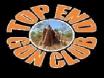 TOP END GUN CLUB 2023 SHOOT CALENDARDATETIMEEVENT